               7АРАР                                                                              ПОСТАНОВЛЕНИЕ        23 декабрь 2022 г.                              № 54                          23 декабря 2022 г.Об исключении из  перечня муниципального имущества сельского поселения Лемазинский сельсовет муниципального района Дуванский район Республики Башкортостан, предназначенного для предоставления во владение и (или) пользование на долгосрочной основе субъектам малого и среднего предпринимательства В соответствии с Протоколом заседания рабочей группы по вопросам оказания имущественной поддержки субъектам малого и среднего предпринимательства муниципального района Дуванский район Республики Башкортостан от 22 декабря 2022, руководствуясь Уставом сельского поселения Лемазинский сельсовет муниципального района Дуванский район Республики Башкортостан,  п о с т а н о в л я ю: 1.	Исключить из перечня муниципального имущества сельского поселения Лемазинский сельсовет муниципального района Дуванский район Республики Башкортостан, предназначенного для предоставления во владение и (или) пользование на долгосрочной основе субъектам малого и среднего предпринимательства, следующее имущество:- объект незавершенного строительства, общей площадью 220 кв.м. (кадастровый номер 02:21:090401:487), расположенный по адресу: Республика Башкортостан, Дуванский район, с. Лемазы, ул. Центральная, д.51.2.	Разместить настоящее постановление на официальном сайте Администрации сельского поселения Лемазинский сельсовет муниципального района Дуванский район Республики Башкортостан http://lemazy.ru.3.	Контроль за исполнением настоящего постановления оставляю за собой.Глава сельского поселения                                                          Н.В. КобяковБаш7ортостан Республика3ыДыуан районымуниципаль районыны8Лемазы  ауыл  советыауыл бил2м23е хакими2те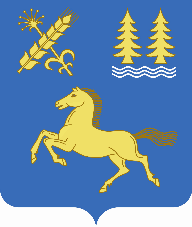 Администрация сельского поселения Лемазинский сельсовет муниципального района Дуванский районРеспублики Башкортостан